Употребление модального глагола Should в английском языкеМодальный глагол Should в английском языке, который сегодня будем разбирать, имеет функцию «совет», «рекомендация» и не только.Правила употребления модального глагола ShouldЭтот глагол используется, как правило при дачи советов. При помощи него можно выразить свое мнение относительно правильности и целесообразности происходящего. Так как «should» выражает долженствование, то с его помощью можно выразить и приказ, но в виде настойчивого пожелания. Глагол обычно переводиться как «следует»:Вам следует подумать над этим.
You should think about it.«Should» может переводиться как «должен», но это долженствование гораздо мягче, чем в «must».Формы модального глагола Should«Should» является самодостаточным модальным глаголом и не нуждается во вспомогательных глаголах при образовании отрицательных и вопросительных предложений.Если вы хотите задать вопрос, то глагол «should» выходит на место перед подлежащим (действующим лицом):Этот глагол не склоняется по лицам и числам и имеет значения настоящего, будущего и прошедшего времени.Например, если перед ним идет смысловой глагол в прошедшем времени, то «should» автоматически соотносится с действием в прошлом.We should leave tomorrow.
Нам следует уехать завтра.She said that we should go for a swim.
Она сказала, что нам стоит поплавать.
Выполните задание!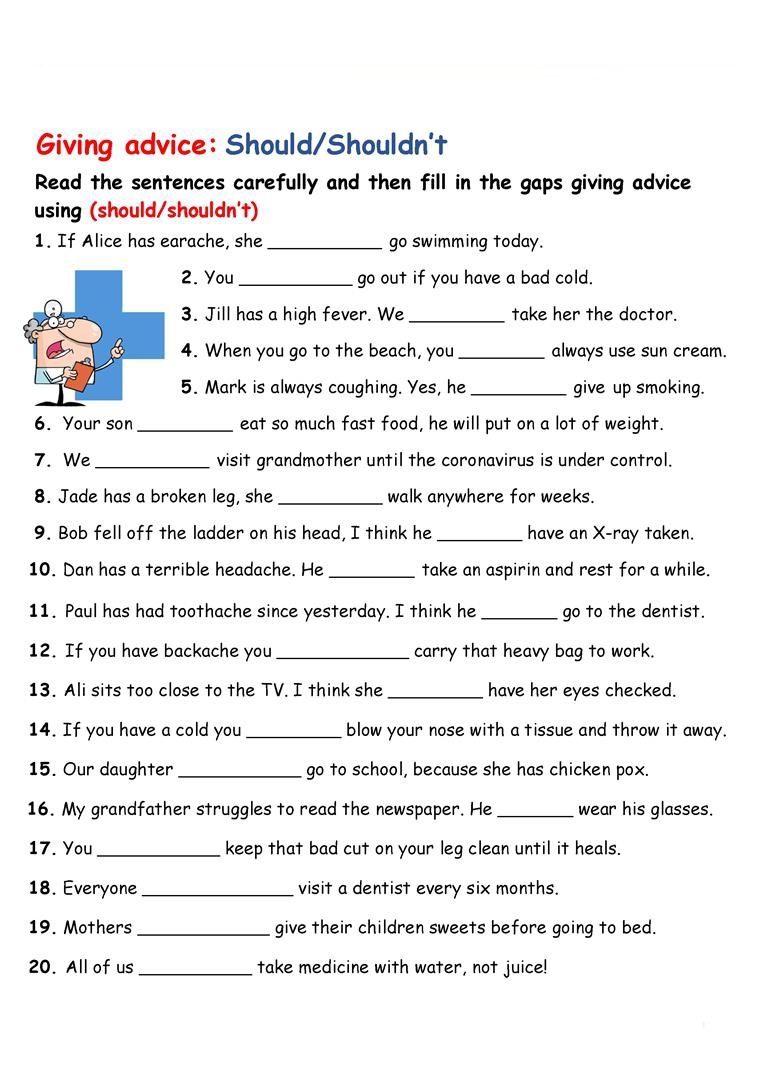 Should в утвердительной формеShould в утвердительной формеShould в утвердительной формеShould в утвердительной формеПодлежащееМодальный глаголДействиеПримерI
You
He
She
It
We
TheyshouldглаголI should forget about it.
Мне следует забыть об этом.
You should sleep more.
Тебе следует больше спать.Should в отрицательной формеShould в отрицательной формеShould в отрицательной формеShould в отрицательной формеПодлежащееМодальный глаголДействиеПримерI
You
He
She
It
We
Theyshould not (shouldn’t)глаголI should not (shouldn’t) forget about it.
Мне не следует забывать об этом.
He should not (shouldn’t) skip classes.
Ему не следует пропускать занятия.Should в вопросительной формеShould в вопросительной формеShould в вопросительной формеShould в вопросительной формеМодальный глаголПодлежащееДействиеПримерShouldI
You
He
She
It
We
TheyглаголShould he come tomorrow?
Ему нужно приходить завтра?
What should I do?
Что мне следует делать?